Christmas songs – Squirrels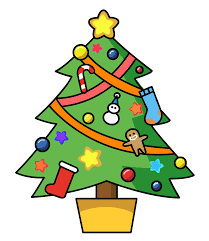 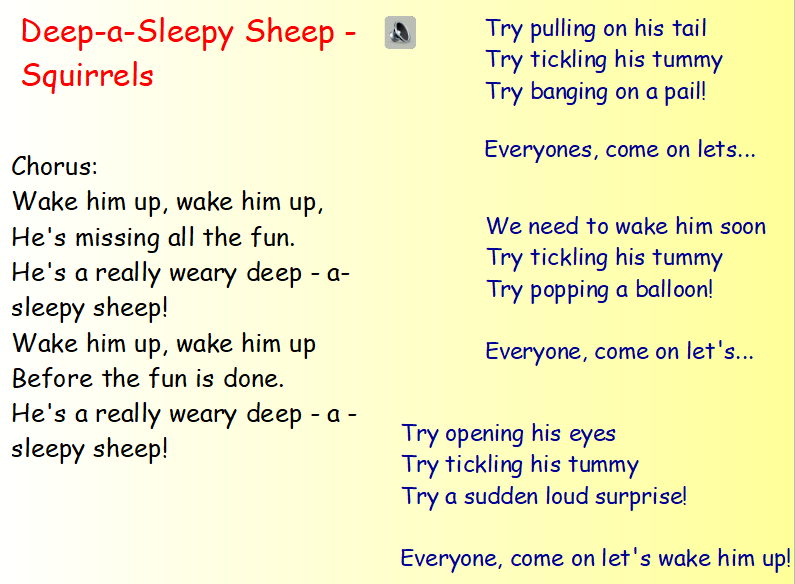 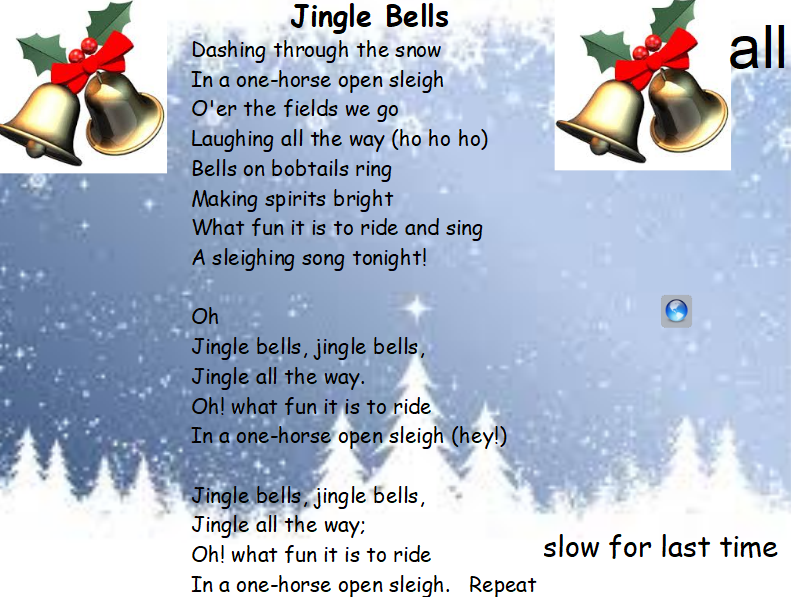 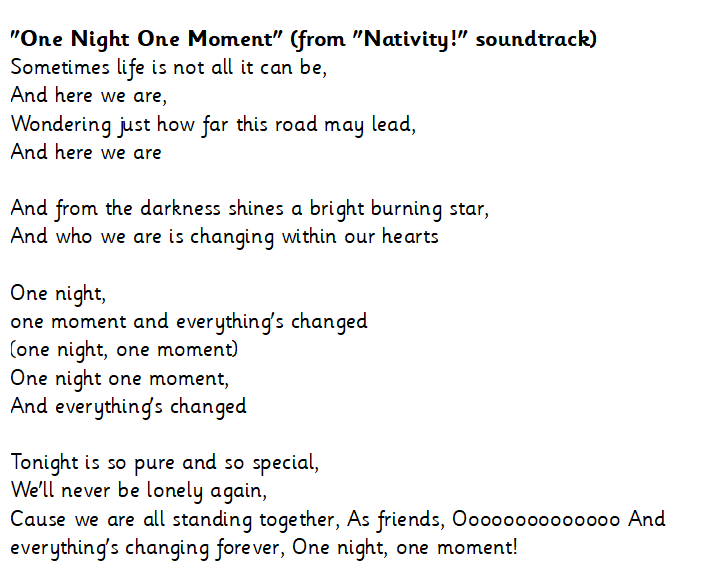 One night one moment video with lyrics 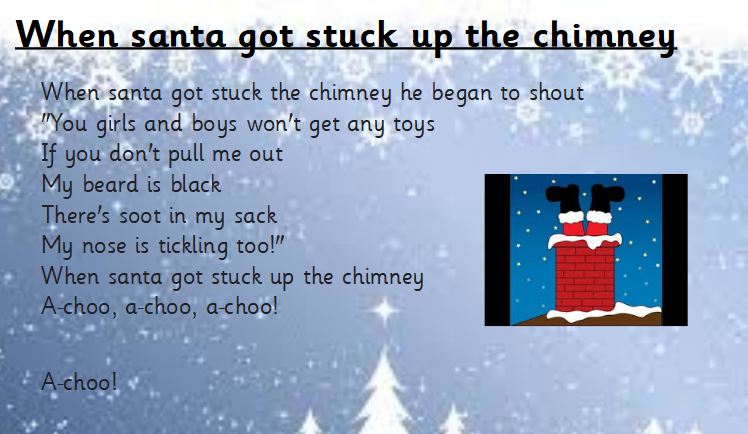 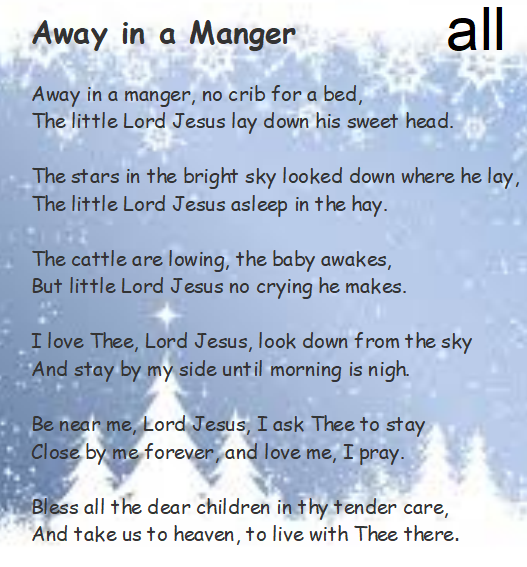 